Администрация города МагнитогорскаМуниципальное образовательное учреждение  «Специальная (коррекционная) общеобразовательная школа-интернат № 4» города Магнитогорска455026, Челябинская обл., г. Магнитогорск, ул. Суворова, 110Тел.: (3519) 20-25-85, e-mail: internatHYPERLINK "mailto:internat4shunin@mail.ru"4HYPERLINK "mailto:internat4shunin@mail.ru"shuninHYPERLINK "mailto:internat4shunin@mail.ru"@HYPERLINK "mailto:internat4shunin@mail.ru"mailHYPERLINK "mailto:internat4shunin@mail.ru".HYPERLINK "mailto:internat4shunin@mail.ru"ru; http://74203s037.edusite.ru«ПОЧЕМУ МЫ БОЛЕЕМ? ПРИЗНАКИ БОЛЕЗНИ»(Методическая разработка классного часа по здоровому образу жизни)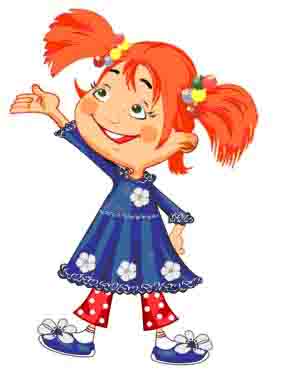 Автор – составитель: Чубаева Наталья Николаевна,воспитатель группы продлённого дня, учитель начальной школы МОУ «С(К)ОШИ №4»Г. Магнитогорск, 2015Цель: формирование потребности в здоровом образе жизни, необходимости бережного отношения к своему здоровьюЗадачиЗнакомить учащихся с правилами сохранения здоровья на основе их информирования о проявлениях (симптомах) разных болезней, правилах поведения во время болезни, приемах и способах предупреждения и лечения некоторых заболеваний, создать представления о простудных заболеваниях, гриппе.дать представление о правилах здорового образа жизни, раскрыть позитивные и негативные факторы, влияющие на здоровье человека;развитие внимания, мышления, устной связной речи на основе упражнений и заданий;воспитание потребности вести здоровый образ жизни, ответственного и бережного отношения к своему здоровью и здоровью окружающих людей.ОБОРУДОВАНИЕ: таблицы, гербарии, практический материал (лекарственные растения).Ход урока1. Вступительное слово учителя.В одной сказочной стране на берегу прекрасного моря стоял дворец. В нем жил правитель, у которого было три сына. Отец любил своих сыновей, и они отвечали ему взаимностью. Дети росли добрыми, послушными и трудолюбивыми: с самого утра они сидели и читали ученые книги, решали компьютерные задачи, смотрели передачи для умников по телевизору. Они так увлекались, что забывали сделать зарядку, вовремя поесть, мало бывали на свежем воздухе, не умели играть в мяч, плавать, не любили бегать и ходить по лесу. Правителя огорчало, что сыновья ходят, ссутулившись, часто, подолгу болеют и лекарства, рекомендованные самыми лучшими врачами, им не помогают.Правитель пригласил во дворец самых мудрых людей страны и спросил: “Почему люди болеют? Что надо сделать, чтобы люди жили долго и счастливо?”. Мудрецы долго совещались, и самый старый из них сказал: “Здоровье человека во многом зависит от него самого, от его образа жизни, поведения и умения помочь себе и другим в трудных ситуациях”.Выслушал правитель мудреца и приказал открыть школу здоровья для всех детей своей страны.– От кого зависит здоровье человека?Основной девиз “уроков здоровья”: Я здоровье сберегу,Сам себе я помогу!– Какие причины болезней у людей вы знаете? Почему они болеют?– По каким признакам можно понять, что человек заболел?(Высокая температура, озноб, головная боль, насморк, тошнота и др.)Стихотворение С. Михалкова “Грипп”.Катя сегодня из школы пришла,
С книжками вместе болезнь “принесла”.
Кашляет, чихает, слезы вытирает.
У нее несчастный вид – очень голова болит,
Нос припух, температура – видно, ей нужна микстура.
И глотать ей тоже больно – очень Катя недовольна.
Надо ей учить уроки – она мается в дремоте,
Надо маме помогать, а она не может встать,
Пора подруге позвонить – трудно громко говорить.
В общем, встали все дела – так хвороба подвела.
Невзирая на протест, ей поставили компресс,
Хоть не хочется лечиться – с процедурами Катя мирится,
Надо ту болезнь прогнать, чтоб здоровой снова стать:
В школу бегать, песни петь – надо многое успеть.– Чем отличается заболевший человек от здорового?– Как вы думаете, приятно человеку болеть?2. Оздоровительная минутка.3. Игра “Кто больше знает?”– Какие болезни вы знаете?– Назовите признаки болезней?4. Как помочь больному?– Что надо делать, если заболел твой брат (сестра) или ты сам?(Сказать об этом взрослым. Если нет взрослых дома, надо помочь больному человеку.)При ознобе:Укутать;Дать теплое питье (чай с малиной, вишней);Положить грелку.При высокой температуре:Чаще проветривать комнату;Давать часто питье;Положить на голову холодный компресс;Сделать обтирание (1 ст. ложка воды, 1 ст. ложка уксуса).5. Беседа о профилактике болезней.Мы поговорим о профилактике заболеваний и о том, как лекарственные растения могут заменить таблетки и уколы.– Ребята, а какие народные средства используют ваши родители, бабушки, для профилактики заболеваний?– Угадайте, о каких растениях, обладающих лечебными свойствами, говорится в загадках.Стоит в лесу кудряшка –
Белая рубашка,
В середине золотистая.
Кто она такая чистая? (ромашка)– Вспомните, что вы знаете о цветке ромашка, при каких заболеваниях ее применяют?Слово “ромашка” переводится как милая. Родина ромашки – Америка. Давным – давно, как сорняк, ромашка вместе с зерном попала в трюм пароходов, затем ехала по железной дороге, на машинах и лошадях по всей России. Ее мелкие семена рассыпались и разносились ветром. Душистым отваром из цветков ромашки лечат кашель, поласкают горло, когда болят десна.Тонкий стебель у дорожки,
На конце его сережки.
На земле лежат листки –
Маленькие лопушки.
Нам он, как хороший друг,
Лечит ранки ног и рук. (Подорожник)– Расскажите, что вы знаете о подорожнике?Существует легенда о том, как были открыты целебные свойства подорожника. Лежали на дороге две змеи, грелись на солнышке. Вдруг из-за поворота выехала телега. Одна змея успела уползти, а другая нет. Люди остановились и увидели, как та змея, которая уползла, принесла во рту раненой подруге листик подорожника. И через некоторое время они вместе скрылись из глаз.Чтобы вылечить ранку или ссадину, необходимо промыть водой не менее семи листиков подорожника, протереть их насухо и все сразу приложить к ране. Повязку следует оставить на 2-3 дня.Жжется, а не огонь;
Злая, а людей лечит. (Крапива)Люди говорят, что одна крапива заменяет семерых врачей. Ей посвящена целая поэма: “Сон посылает больным, прекращает противную рвоту. Семена крапивные смешанные с медом надежно лечат колики”.Где-то в чаще дремучей,
За оградой колючей,
У заветного местечка
Есть волшебная аптечка:
Там красные таблетки
Развешаны на ветке.
Меня зовут царем кустов
За цвет мой и за запах
Моих лепестков.
Хоть куст мой зеленый
Вас ранить готов,
Я помогу всем больным
И тем, кто здоров. (шиповник)– Чем славятся плоды шиповника?(В шиповнике очень много витаминов.)Настой шиповника пьют для профилактики простудных заболеваний. Он очень вкусный и полезный. В нем содержится витамин С.Листик с глянцем,
Ягодки с румянцем,
А сами кусточки
Не выше кочки. (Брусника)– Какую помощь оказывает людям брусника?(Отвар листьев брусники снимает жар и головные боли, улучшает аппетит.)Белый щит на тысяче листьев,Расту на бугре, помогу в беде. (Тысячелистник)Настой тысячелистника заживляет раны, улучшает аппетит.6. Итог.– Почему человек болеет?– Каковы признаки болезней человека?– Какие растения помогают человеку сохранить здоровье?ИсточникиЖурнал «Последний звонок» №2, 2011г.Журнал “Воспитание школьников. №№ 1-12. 2002г.Чаклин А.В. Как сохранить здоровье смолоду – М., 1990.